Tournage court métrage/bande-annonceFestival Les Irrépressibles#5Nom : Prénom :Age :Participation en tant que figurante-bénévole(merci d’écrire lisiblement !)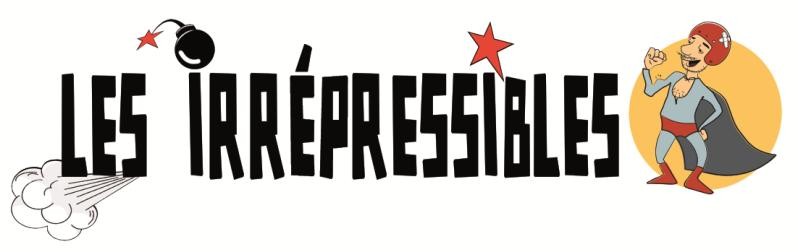 Adresse postale :Adresse-mail :N° de tél. où l’on peut vous joindre aisément :Disponibilité : (conserver ou effacer/rayer la-les mentions nécessaire-s)samedi 19 mars après-midi           samedi 26 mars après-midiJe, soussignée, m’engage à participer au tournage du court métrage/bande-annonce du Festival Les Irrépressibles #5 ; ma participation demeure bénévole et ne pourra en aucune manière prétendre à une quelconque rémunération.De même, ma participation ne pourra en aucune manière prêter à une quelconque utilisation mercantile de la part de l’association Les Irrépressibles, en dehors de la simple opération de communication prévue à l’occasion de la 5ème édition du Festival Les Irrépressibles.En contrepartie, la mention de ma participation sera faite dans le générique du court métrage/bande-annonce précités.En  conséquence  de quoi  et  conformément  aux  dispositions  relatives  au  droit  à l’image  et  au  droit  au  nom,  j’autorise l’association  Les  Irrépressibles  à  disposer pleinement des images fixes ou en mouvement me représentant et réalisées dans le cadre de ce court métrage.Fait à……………………,     le …………(signature)A renvoyer par mail à  lesirrepressiblesriom@gmail.com, ou par courrier àLes Irrépressibles – 7, rue Pascal – 63200 Riom